Общество с ограниченной ответственностью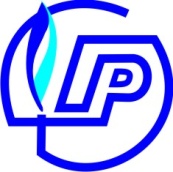 «ГазРесурс» (ООО «ГазРесурс»)_____________________________________________________________________________________ИНН 6027140101, КПП 602701001, ОГРН 1116027015939, 180017, г. Псков, ул. 128 Стрелковой дивизии, д.6, каб.416 тел. (8112) 20-11-72, 20-11-73, 20-11-76ЗАЯВКАо заключении договора о подключении (технологическом присоединении) газоиспользующего оборудования к сетигазораспределения в рамках догазификации.Ф.И.О. Заявителя: ______________________________________________________________________________.Реквизиты документа удостоверяющего личность:               ______________________________________________________________________________                                                               (вид документа, серия номер, кем и когда выдан)____________________________________________________________________________________________________________(ИНН/СНИЛС)Место нахождения домовладения, планируемого к газификации  _______________________ ______________________________________________________________________________.(заполняется при наличии домовладения)Кадастровый номер земельного участка: ___________________________________________ ______________________________________________________________________________, Адрес для корреспонденции: ____________________________________________________ ______________________________________________________________________________.Мобильный телефон: ___________________________________________________________.Адрес электронной почты: _____________________________________________________ ______________________________________________________________________________.Планируемая величина максимального часового расхода газа ________________ _____________________________ куб. метров в час.Необходимость выполнения исполнителем дополнительно следующих мероприятий: по подключению (технологическому присоединению) в пределах границ его  земельного участка ________________________________________________________________;(да/ нет - указать нужное)по установке газоиспользующего оборудования  _____________________________;                                                                                                             (да/ нет - указать нужное)по проектированию сети газопотребления 1  _________________________________;                                                                                                             (да/ нет - указать нужное)по строительству либо реконструкции внутреннего газопровода объекта капитального строительства __________________________________________________________;                                                                                                             (да/ нет - указать нужное)по поставке газоиспользующего оборудования  ______________________________;                                                                                                             (да/ нет - указать нужное)по установке прибора учета газа ___________________________________________;                                                                                                             (да/ нет - указать нужное)по поставке прибора учета газа ____________________________________________;                                                                                                             (да/ нет - указать нужное)Приложения 2:Подписывая указанную заявку, я, __________________________________________                                                                                                             (указывается Ф.И.О. полностью)_______________________________________________________________________________________________даю свое согласие на обработку, в том числе получение, хранение, комбинирование, передачу или любое другое использование моих персональных данных, исключительно для целей, связанных с исполнением настоящей заявки.Заявитель _______________________                                              (подпись)______________________________________________________________________________                                       (ФИО заявителя)_______________________________________________________________________________________________1 Выбирается в случае, предусмотренном законодательством о градостроительной деятельности.2 В целях заключения договора подключения (технологического присоединения) газоиспользующего оборудования к сети газораспределения в рамках догазификации к настоящему запросу прилагаются документы, предусмотренные пунктом 16 Правил подключения (технологического присоединения) газоиспользующего оборудования и объектов капитального строительства к сетям газораспределения, утвержденных постановлением Правительства Российской Федерации от 13 сентября 2021 г. № 1547 "Об утверждении Правил подключения (технологического присоединения) газоиспользующего оборудования и объектов капитального строительства к сетям газораспределения и о признании утратившими силу некоторых актов Правительства Российской Федерации".